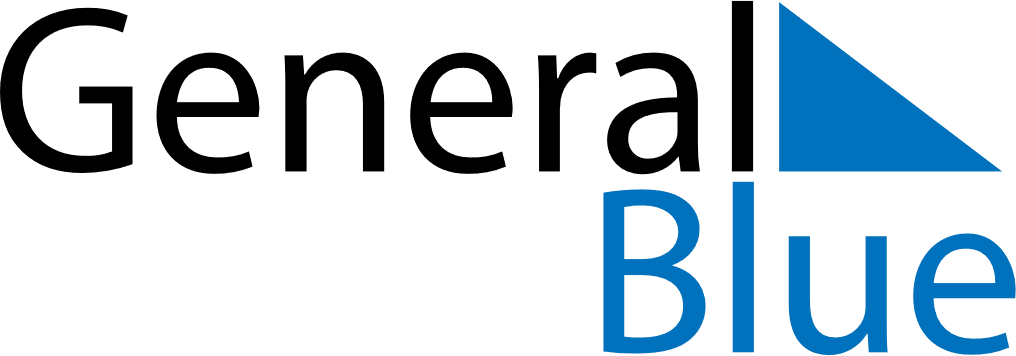 September 2021September 2021September 2021SloveniaSloveniaSUNMONTUEWEDTHUFRISAT123456789101112131415161718Day of Restoration of the Littoral Region to the Motherland192021222324252627282930